Social Commerce Surpasses $30 Billion In The USIn 2021, US social commerce sales will rise by 35.8% to $36.62 billion. That’s only a slight deceleration in growth from social commerce’s blowout 2020, when sales surged by 38.9%, thanks mainly to the pandemic-driven boom in ecommerce and increased social media consumption.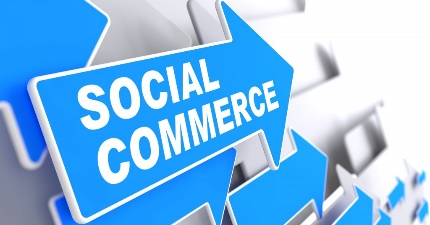 eMarketer 7.7.21https://www.emarketer.com/content/social-commerce-surpasses-30-billion-us?ecid=NL1014Image credit:https://www.itexchangeweb.com/blog/wp-content/uploads/2014/04/Types-and-Features-of-Social-Commerce-1024x535.jpg